Grammar Test1/8/15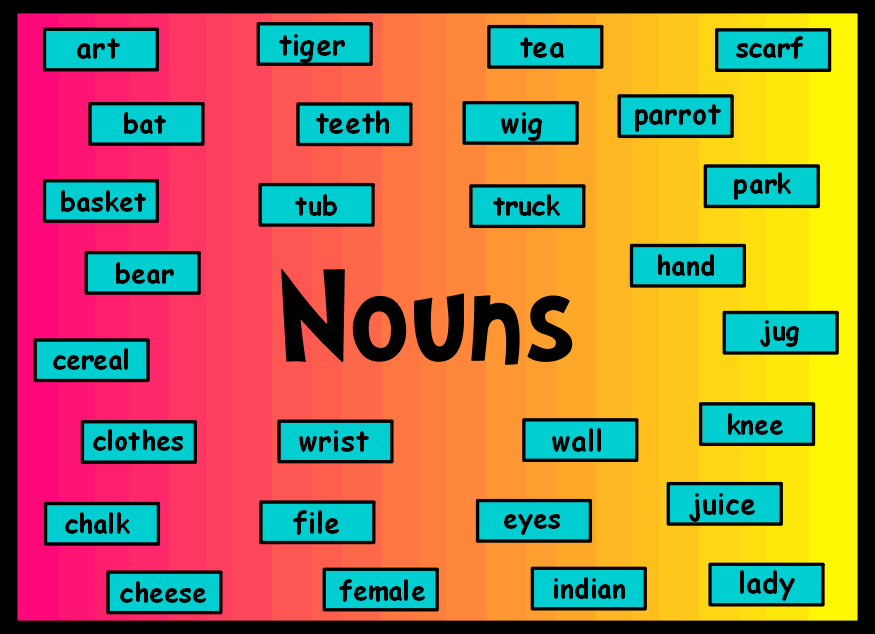 8th GradeCh 2 - NounsKinds of nounsAbstractConcreteCommonProperCollectiveSingular and Plural NounsPossessive NounsCompound Nouns	The Jobs Nouns DoDirect objectIndirect objectPredicate nounSubject7th GradeCh 2 – NounsKinds of nounsAbstractConcreteCommonProperCollectiveSingular and Plural NounsPossessive NounsCompound Nouns	The Jobs Nouns DoDirect objectIndirect objectPredicate nounSubjectObject of preposition6th GradeCh 2 – NounsKinds of nounsCommonProperCollectiveSingular and Plural NounsPossessive NounsCompound Nouns	The Jobs Nouns DoDirect objectIndirect objectPredicate nounSubjectObject of preposition